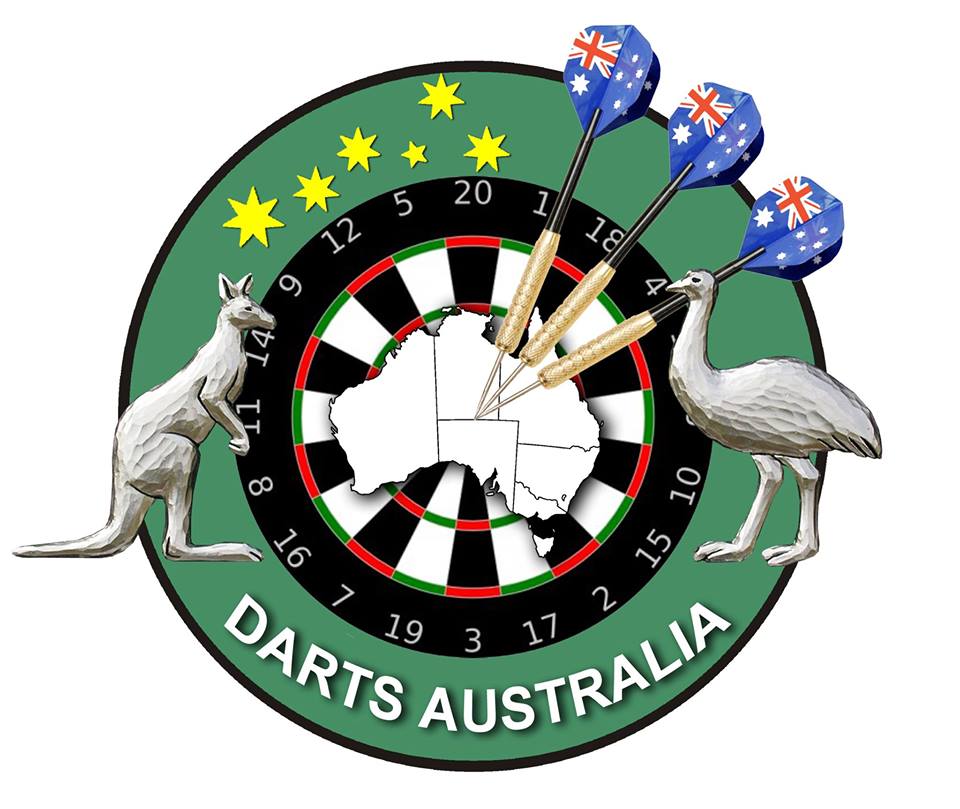 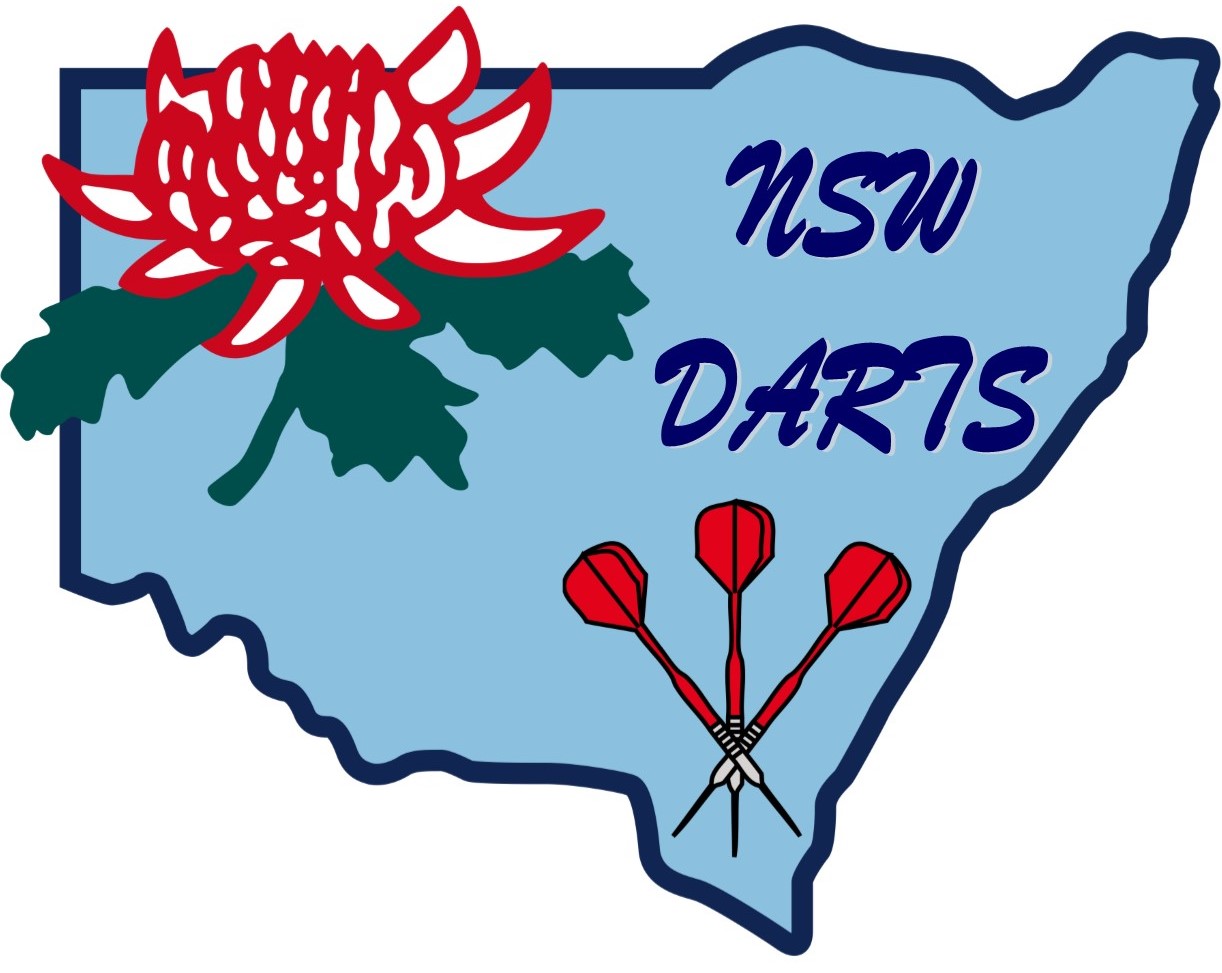 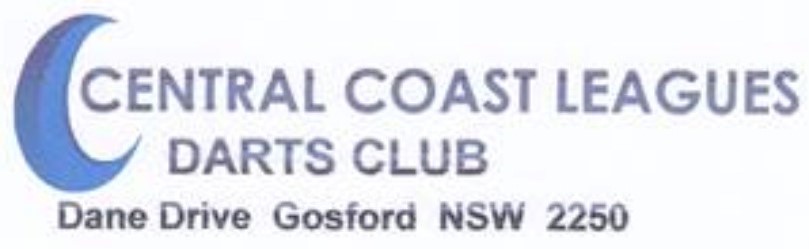 AUSTRALIAN CLASSIC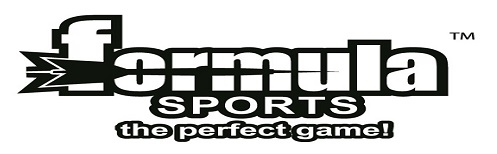 Total Prize Money$7,000.00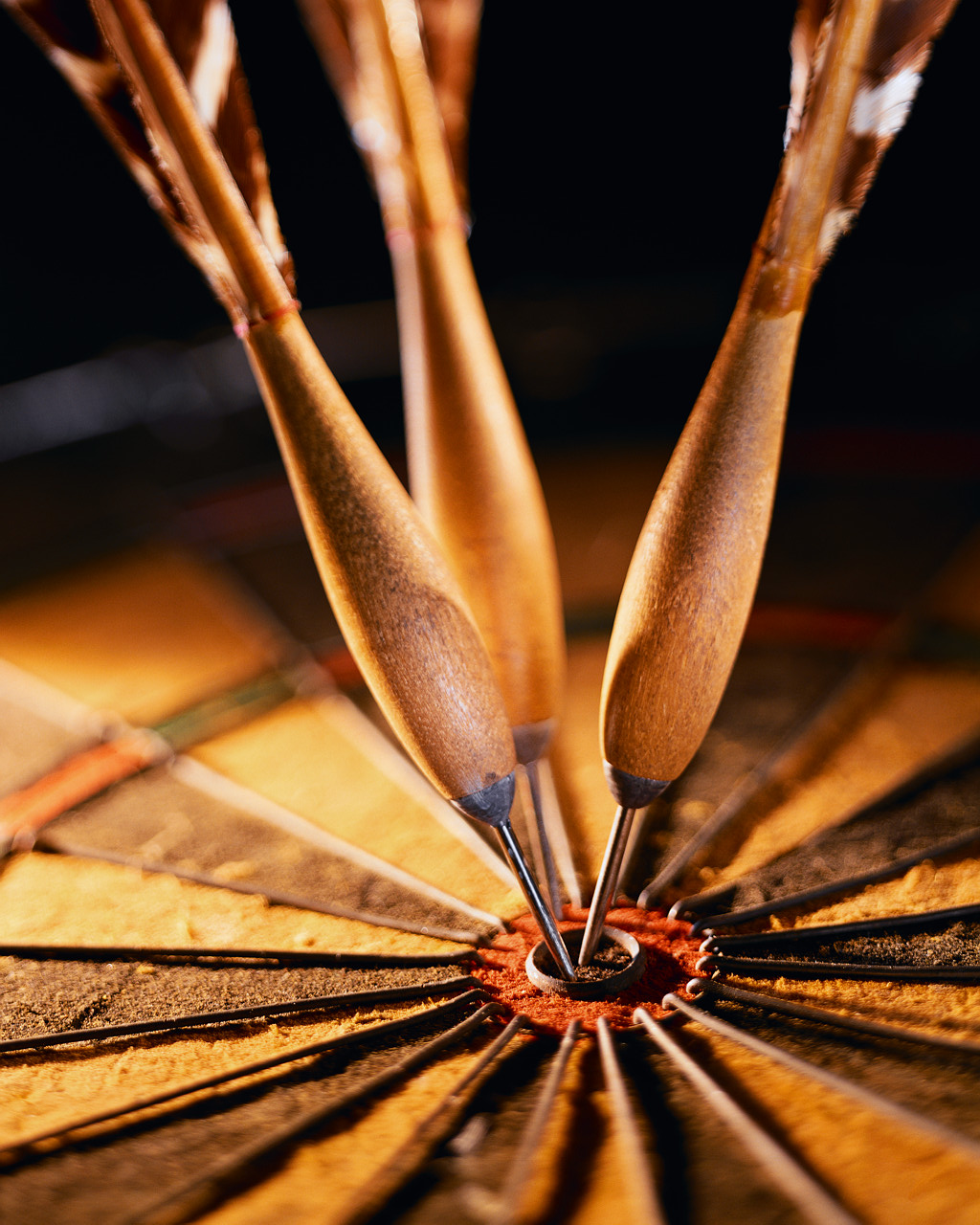    (Doubles) 26th & (Singles) 27th June 2021 DA & NSW Darts Conditions of EntryEntry Fee includes DA & NSW Darts Sanction FeesUNSEEDEDPRIZE MONEY SUBJECT TO ENTRIESNominations CloseDoubles 9.30am Saturday 26th June          Singles 9.30am Sunday 27th JuneALL ENTRIES TO:	Contact Bob WeaverCentral Coast Leagues Club Darts	Phone: 0412 050 448  Dane Drive, 	Email:GOSFORD NSW 2250	bobweaver@optusnet.com.au Phone: 02 4325 9888Fax: 02 4325 9873